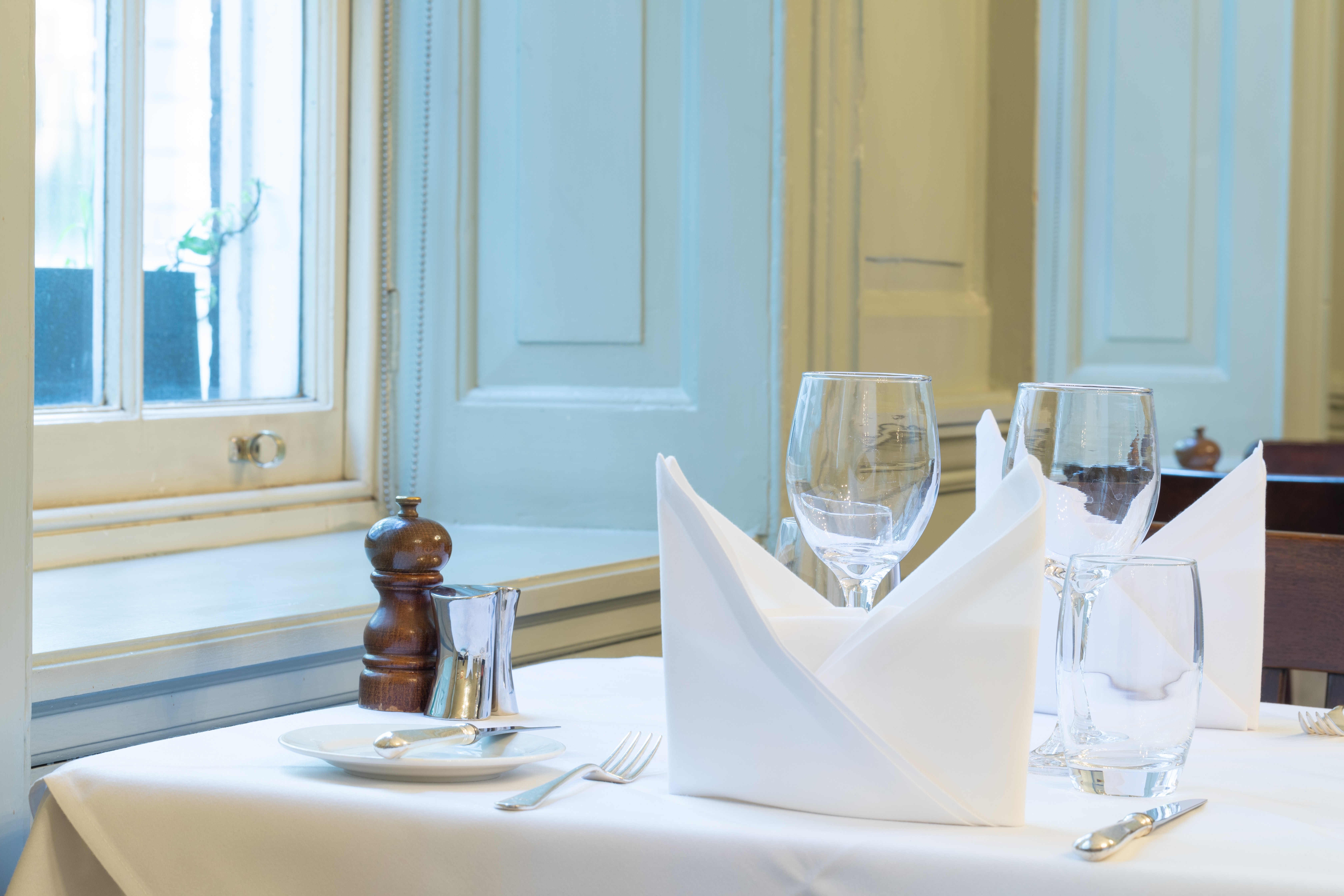 Younger Members Dinner6.30 for 7pmThursday 25 April 2024Main Homemade Chicken and Chorizo Tortellinis served with Wilted Spinach, Sautéed Mushrooms and Pancetta, Garden Peas, and Basil CreamDessertWarm Apple and Cinnamon Cake, Vanilla CustardHalf Bottle Wine£40